１　◆資料チェック>>>　次の資料を見て，①～④にあてはまる国名を下の語群から選び，書きなさい。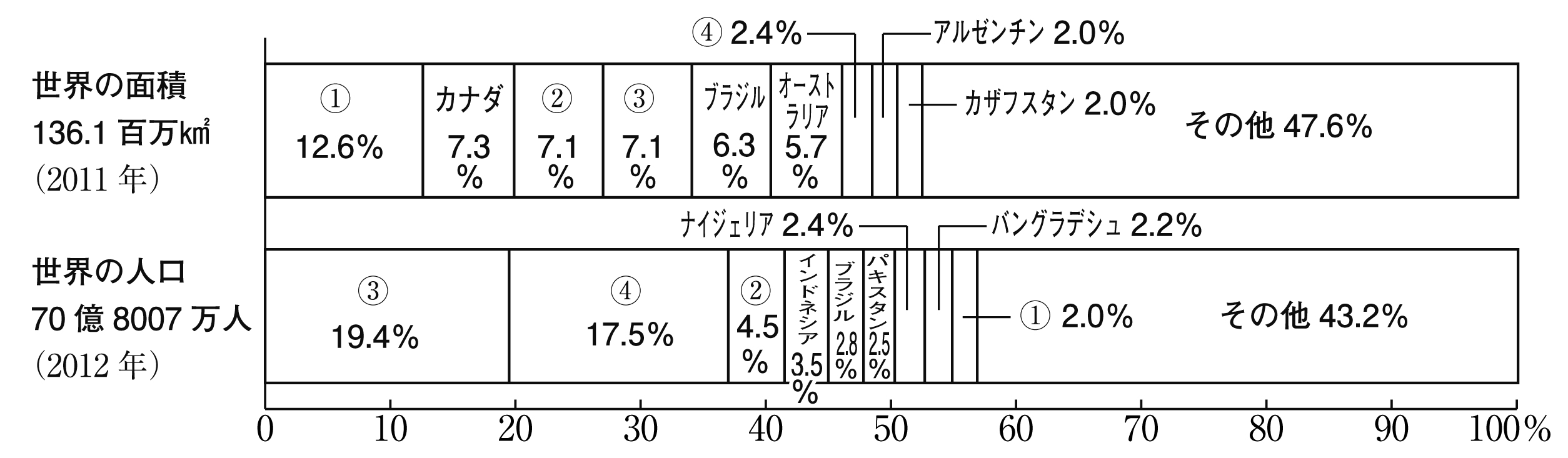 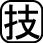 　①（　　　　　　　　　　　　）　②（　　　　　　　　　　　　）　③（　　　　　　　　　　　　）　④（　　　　　　　　　　　　）【語群】２　◆地図チェック>>>　次の地図を見て，問いに答えなさい。⑴　Aのユーラシアには2つの州があります。何州と何州ですか。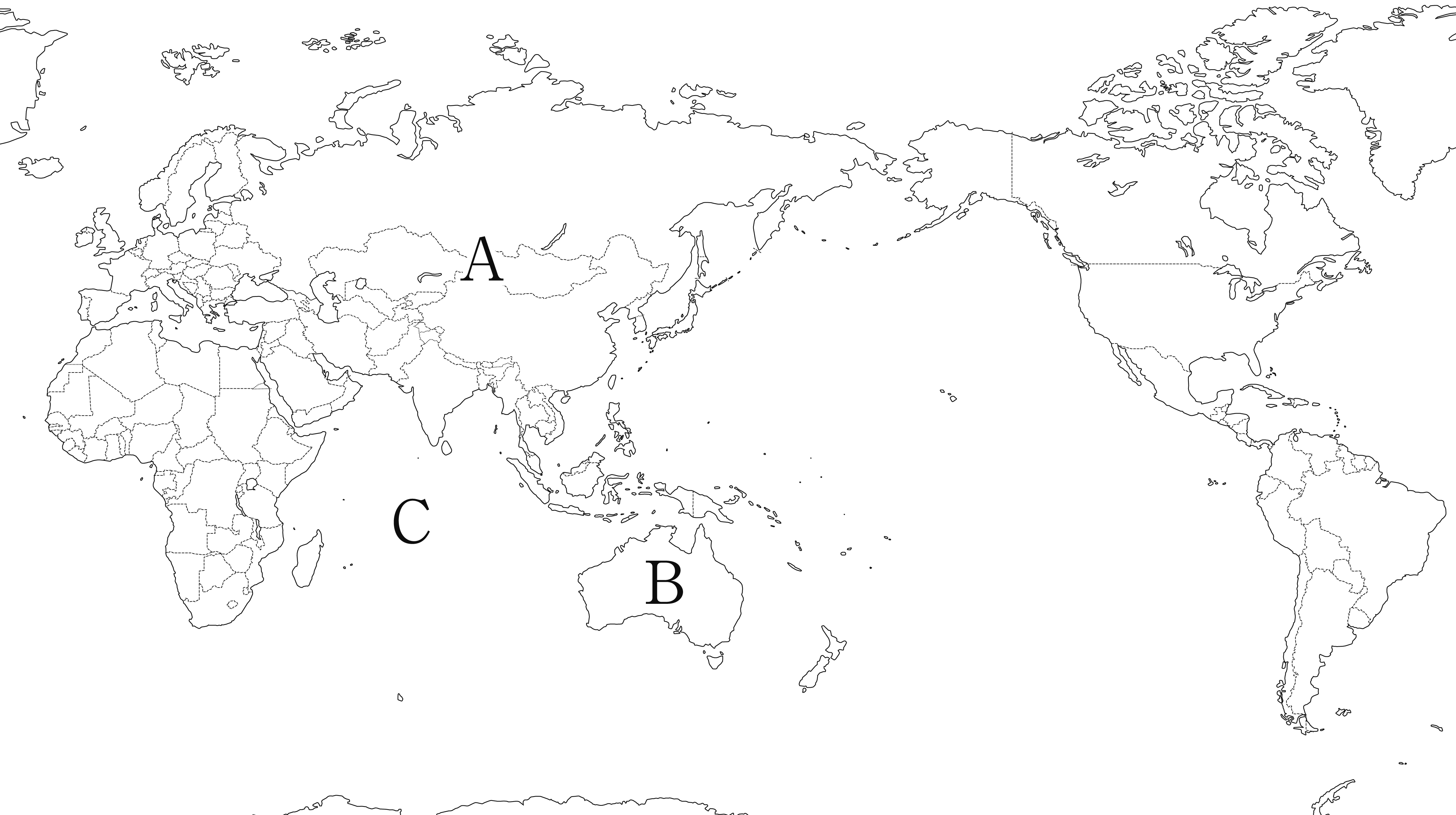 （　　　　　　　　　　　　）（　　　　　　　　　　　　）⑵　1つの国から成り立っているBの大陸を何といいますか。（　　　　　　　　　　　　）⑶　4つの大陸に囲まれているCの海洋を何といいますか。（　　　　　　　　　　　　）３　◆重要語句チェック>>>　次の問いに答えなさい。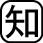 ⑴　とは，インドともう1つは何という海洋ですか。（　　　　　　　　　　　　）⑵　六大陸とは，ユーラシア大陸，アフリカ大陸，北アメリカ大陸，南アメリカ大陸，オーストラリア大陸ともう1つは何という大陸ですか。	（　　　　　　　　　　　　　　　　　　）⑶　を0度として，同じを結んだ線を何といいますか。（　　　　　　　　　　　　）⑷　とを結ぶ，同じを通る線を何といいますか。（　　　　　　　　　　　　）⑸　地球をそのまま縮めたで，大陸の形，などほぼ正確に表したものを何といいますか。（　　　　　　　　　　　　）⑹　イタリアのローマ市内にある，世界で最も小さな国を何といいますか。	（　　　　　　　　　　　　　　　　　　）⑺　モンゴルやスイスなどのように，海に面していない国を何といいますか。	（　　　　　　　　　　　　　　　　　　）